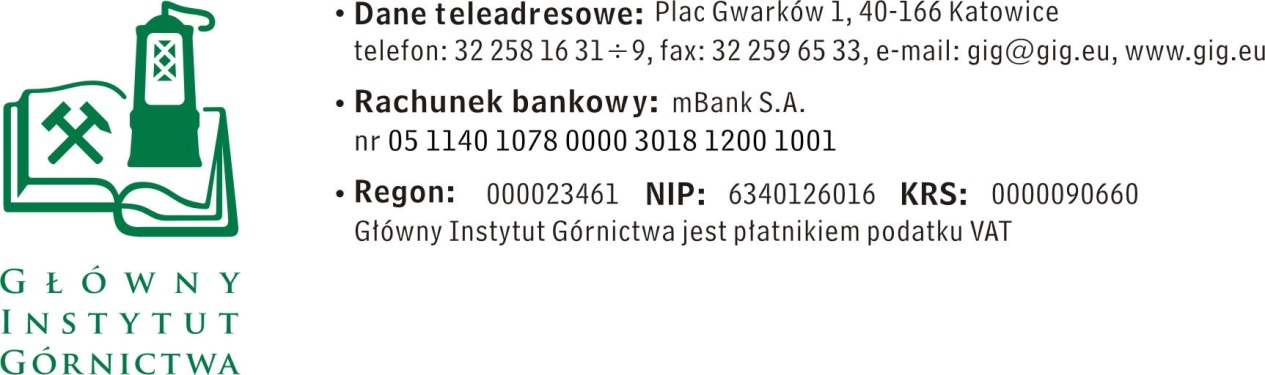 ZAPYTANIE OFERTOWE z dnia 22.09.2017 r.Wykonanie oznaczeń izotopów uranu 234U i 235U w próbkach środowiskowych.Informacje ogólneZamawiający: 	Główny Instytut Górnictwa.Do niniejszego zapytanie ofertowego nie stosuje się przepisów ustawy Prawo Zamówień Publicznych z dnia 29 stycznia 2004 r. (tekst jednolity Dz. U. 2017 r., poz. 1579).Opis przedmiotu zamówienia.Przedmiotem zamówienia jest wykonanie oznaczeń izotopów uranu 234U i 235U w próbkach środowiskowych metodą spektrometrii promieniowania alfa lub inną równoważną, pozwalającą na uzyskanie analogicznych limitów detekcji.Próbki będą dostarczane sukcesywnie od 01.10.2017r.Maksymalna liczba próbek 210, w tym :-	30 próbek wody pitnej;-	180 próbek wód powierzchniowych oraz podziemnych;  Zamówienie będzie realizowane w ilościach wg potrzeb Zamawiającego na podstawie składanych zamówień cząstkowych.Zamawiający zastrzega sobie prawo do realizacji zamówień w ilościach uzależnionych od rzeczywistych  potrzeb oraz do ograniczenia zamówienia w zakresie ilościowym i rzeczowym, co nie jest odstąpieniem od umowy nawet w części. Wykonawca z tego tytułu nie może wystąpić z roszczeniami w stosunku do Zamawiającego.Zamawiający pobierze i dostarczy próbki do laboratorium Wykonawcy. Pobieranie próbek będzie realizowane w sposób uzgodniony z Wykonawcami.	Wyniki badań zostaną przekazane w formie Raportu z Badań wg wzoru określonego w umowie. Jeżeli zastosowana metoda badawcza generuje trwałe zapisy techniczne (np. widma promieniowania), będą one również przekazywane Zmawiającemu. Spreparowane próbki, po badaniu zostaną zabezpieczone i przekazane Zamawiającemu (na koszt Zamawiającego) w stanie umożliwiającym wykonanie powtórnego pomiaru, we wszystkich przypadkach, kiedy to umożliwia zastosowana przez Wykonawcę metoda. Zamawiający wymaga, aby usługi oznaczeń były wykonywane na podstawie procedur  akredytowanych przez PCA lub inną jednostkę zrzeszoną w ILAC, zgodnie z normą PN-EN ISO/IEC 17025:2005 lub równoważną. Zamawiający jako równoważne dopuszcza wykonywanie usługi oznaczeń wg procedur nieakredytowanych lub akredytowanych zgodnie z inną normą, spełniających wymagania jakościowe nie niższe nie określone ww. normie.Zamawiający zastrzega sobie prawo przeprowadzenia oceny jakości przeprowadzania badań w miejscu ich wykonywania - pod rygorem odstąpienia od umowy w przypadku, gdy wymagania jakościowe będą niższe niż określone przez Zamawiającego.Termin wykonania zamówienia: Termin realizacji badań: do końca stycznia 2018 r.Ostateczny termin przekazania wszystkich raportów z badań: do końca lutego 2018 r.Wymagania dotyczące Wykonawcy oraz oferty :1.	Wymagany termin ważności oferty: 30 dni od daty złożenia.2.	Ofertę należy złożyć na załączonym formularzu ofertowym – załącznik nr 1.3.	Do oferty należy dołączyć Pełnomocnictwo do reprezentowania wykonawcy, jeśli oferta została podpisana przez osobę nie wymienioną w dokumentach rejestrowych.Warunki płatności: Zamawiający dokona zapłaty wynagrodzenia, na podstawie wystawionej faktury VAT w terminie do 30 dni od daty otrzymania poprawnie wystawionej faktury przez Wykonawcę, na konto wskazane na fakturze.Podstawę do wystawienia faktury VAT za wykonaną partie próbek, stanowić będzie protokół odbioru, podpisany przez obie Strony bez uwag co do jakości oraz ilości.VI.	Kryteria oceny ofert oraz wybór najkorzystniejszej oferty.1.	Zamawiający uzna za najkorzystniejszą i wybierze ofertę o najniższej cenie, która spełnia wszystkie wymagania określone w zapytaniu ofertowym.2.	Cena podana przez Wykonawcę nie będzie podlegała zmianie w trakcie realizacji zamówienia.Miejsce i termin składania ofert:Ofertę należy złożyć do dnia 29.09.2017 r. do godz. 12.00. Ofertę można złożyć drogą elektroniczną, faxem lub w siedzibie Zamawiającego:Główny Instytut Górnictwa,Plac Gwarków 1,40-166 Katowice,mail: phachula@gig.eu Osoba wyznaczona do kontaktów z wykonawcami:dr hab. inż. Małgorzata Wysocka tel. (032) 259 28 14, e-mail: mwysocka@gig.euZamawiający zastrzega sobie prawo do unieważnienia zapytania ofertowego w każdej chwili, bez podania przyczyny.5.	Zamawiający na etapie oceny ofert ma prawo zwrócić się z pytaniami do wykonawcy w celu wyjaśnienia treści oferty. Wykonawca jest zobowiązany do udzielenie wyjaśnienie w terminie wskazanym przez Zamawiającego pod rygorem odrzucenia ofertyVIII.	Załączniki:1.	Formularz oferty.ZAPRASZAMY DO SKŁADANIA OFERTZałącznik nr 1 do zapytania ofertowegoNazwa/Imię i Nazwisko Wykonawcy:                .............................................................................................Adres: ………………………………………………..…NIP:	………………………………..…………………..Nr tel.:…………………………………………………….Adres e-mail:	……………………………….……………Główny Instytut Górnictwa Plac Gwarków 1 40-166 Katowice OFERTA z dnia ...................Wykonanie oznaczeń izotopów uranu 234U i 235U w próbkach środowiskowychOferujemy realizację przedmiotu zamówienia za cenę:netto ………….…… + VAT .......% ..................... =................................... zł brutto za max 210 próbeksłownie ………………………………………………………………………………………….w tym:a)	Wykonanie oznaczeń izotopów uranu 234U i 235U w próbkach wody pitnejnetto ….…….…… + VAT .......% ................... =............................... zł brutto/próbkę słownie ………………………………………………………………………………………….b)	Wykonanie oznaczeń izotopów uranu 234U i 235U w próbkach wód powierzchniowych oraz podziemnychnetto ….…….…… + VAT .......% ................... =............................... zł brutto/próbkę słownie ………………………………………………………………………………………….Oświadczenie Wykonawcy: 2.1.	Oświadczam, że cena brutto obejmuje wszystkie koszty realizacji przedmiotu zamówienia.2.2.	Oświadczam, że spełniam wszystkie wymagania zawarte w Zapytaniu ofertowym2.3.	Oświadczam, że uzyskałem od Zamawiającego wszelkie informacje niezbędne do rzetelnego sporządzenie niniejszej oferty.2.4.	Oświadczam, że uznaję się za związanego treścią złożonej oferty, przez okres 30 dni od daty złożenia oferty.2.5.	Oświadczam, że akceptuję warunki płatności opisane w zapytaniu ofertowym. .............................................................					.............................................................(miejscowość, data)					                                                      (podpis )